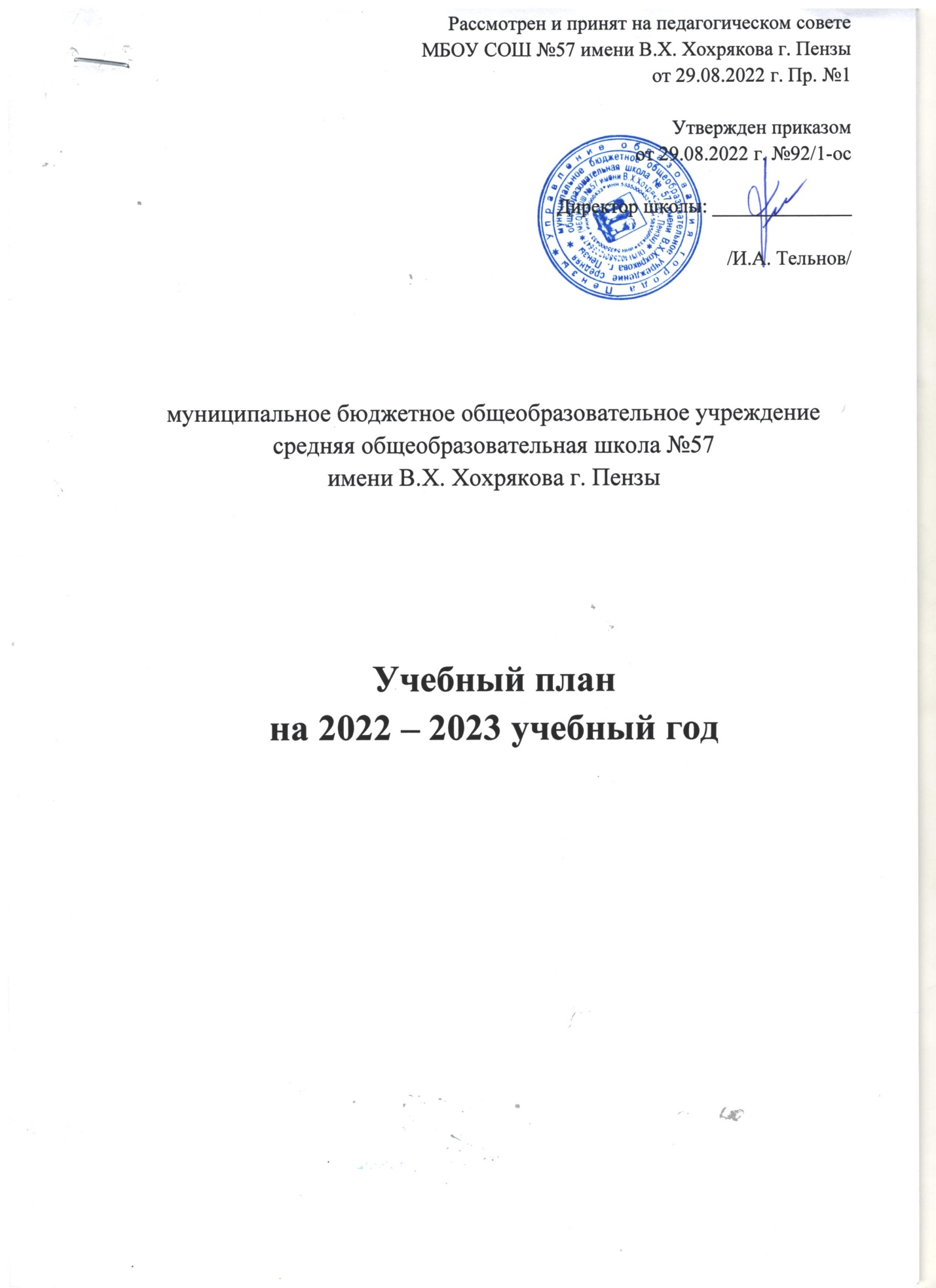 Начальное общее образование (ФГОС НОО)Пояснительная записка     Учебный план МБОУ СОШ №57 имени В.Х. Хохрякова г. Пензы составлен на основе следующих документов:Федеральный государственный образовательный стандарт начального общего образования (Приказ Минобрнауки России от 6 октября 2009 года №373) с изменениями, внесёнными приказами Минобрнауки России №1241 от 26 ноября 2010 года, №2357 от 22 сентября 2011 года, №1060 от 18 декабря 2012 года, №1643 от 29 декабря 2014 года, №507 от 18 мая 2015 года, №1576 от 31.12.2015).Федеральный закон №317-ФЗ «О внесении изменений в с. 11 и 14 ФЗ «Об образовании в Российской Федерации».Письмо Минобрнауки России от 09.10ю2017 № ТС-945/08 «О реализации прав граждан на получение образования на родном языке».Письмо Федеральной службы по надзору  сфере образования и науки от 20 июня 2018 г. № 05-192 «О вопросах изучения родных языков из числа языков народов РФ».Письмо Департамента государственной политики в сфере общего образования  от 20.12.2018 года № 03-510 «Рекомендации по применению норм законодательства в части обеспечения возможности получения образования на родных языках из числа языков народов РФ, изучения государственных языков республик РФ, родных языков из числа языков народов РФ, в том числе русского как родного».Санитарно-эпидемиологические правила и нормативы СанПиН 2.4.2.2821-10 (постановление главного государственного санитарного врача РФ от 29.12.2010 №189, зарегистрировано в Минюсте России 03.03.2011 г., регистрационный номер 19993).Письмо Департамента общего образования Минобрнауки России от 12.05.2011 №03-296 «Об организации внеурочной деятельности при введении федерального государственного образовательного стандарта общего образования».Письмо Департамента государственной политики в сфере общего образования Минобрнауки России от 20.09.2016 №08-1954 «Об отзыве исполнения методических рекомендаций».Письмо Минобрнауки России от 21.01.2013 №23/08 и №9-01-39/05-ВМ «Об использовании ресурсов музеев в образовательной деятельности, в том числе в рамках внеурочной деятельности».Письмо Минобрнауки России от 06.05.2013 №08-535 «О формировании культуры работы со словарями в системе общего образования Российской Федерации (методические рекомендации)».Письмо Минобрнауки России от 20.05.2013 №08-585 «О формировании антикоррупционного мировоззрения учащихся (методические рекомендации)».Письмо Департамента государственной политики в сфере общего образования Минобрнауки России от 19.01.2018 №09-96 «О методических рекомендациях по совершенствованию процесса реализации комплексного учебного курса «Основы религиозных культур и светской этики» и предметной области «Основы духовно-нравственной культуры народов России».Письмо Департамента государственной политики в сфере общего образования Минобрнауки России от 25.05.2015 №08-761 «Об изучении предметных областей: «Основы религиозных культур и светской этики» и «Основы духовно-нравственной культуры народов России».Положение о Всероссийском физкультурно-оздоровительном комплексе «Готов к труду и обороне», утверждённое (Постановление Правительства Российской Федерации от 11.06.2014 №540).Письмо Министерства образования и науки РФ от 08.10.2011 №ИК-1494/19 «О введении третьего часа физической культуры» (приложение «Методические рекомендации о введении третьего часа физической культуры в недельный объём учебной нагрузки обучающихся общеобразовательных учреждений Российской Федерации»).Письмо Минобрнауки РФ от 07.07.2011 №МД-876/19 «О введении третьего часа физической культуры».Письмо Минобрнауки от 27.04.2007 №03-898 «О методических рекомендациях по курсу «Основы безопасности жизнедеятельности».Устав МБОУ СОШ №57 имени В.Х. Хохрякова г. Пензы.     Учебный план для I-IV классов ориентирован на 4-летний нормированный срок освоения образовательных программ начального общего образования. Продолжительность учебного года в 1-х классах – 33 учебные недели, во 2-4-х классах – 34 учебные недели при пятидневной учебной неделе. Рабочие программы по предметам для 1 класса составлены с учетом обновлённого ФГОС.     Предельно допустимая недельная учебная нагрузка учащихся в 1 классе составляет 21 час, во 2-4 классах – 23 часа.     Учебный план состоит из двух частей – обязательной части и части, формируемой участниками образовательных отношений.     Обязательные предметные области представлены учебными предметами:- Русский язык и литературное чтение («Русский язык», «Литературное чтение»);- Родной язык и литературное чтение на родном языке («Родной язык», «Литературное чтение на родном языке»);- Иностранный язык («Иностранный язык (английский)»);- Математика и информатика («Математика», «Информатика»);- Обществознание и естествознание (Окружающий мир) («Окружающий мир»);- Основы религиозных культур и светской этики («Основы религиозных культур и светской этики»);- Искусство («Изобразительное искусство», «Музыка»);- Технология («Технология»);- Физическая культура («Физическая культура»).     В целях обеспечения индивидуальных потребностей обучающихся часть учебного плана, формируемая участниками образовательных отношений, предусматривает:Увеличение учебных часов на изучение отдельных обязательных учебных предметов – «Русский язык» (1 – 4 кл.), «Математика» (2-3 кл.), «Информатика» (2 – 4 кл.).Учебные занятия, обеспечивающие различные интересы обучающихся, в том числе этнокультурные – «Литературное чтение» (1 – 4 кл.).     Учебный предмет «Иностранный язык» изучается со 2 класса и представлен курсом «Английский язык». Класс с наполняемостью 25 и более человек делится на подгруппы.     Внеурочная деятельность организована с учётом развития личности и возможностями образовательного учреждения по направлениям: духовно-нравственное, физкультурно-спортивное и оздоровительное, социальное, общеинтеллектуальное, общекультурное.Учебный план начального общего образования(5-дневная учебная неделя)Основное общее образование5,6,7,8,9 класс (ФГОС ООО)(5-дневная учебная неделя)Пояснительная записка     Учебный план МБОУ СОШ №57 имени В.Х. Хохрякова г. Пензы составлен на основе следующих документов:Федеральный закон от 03.08.2018  №317-ФЗ «О внесении изменений в с. 11 и 14 ФЗ «Об образовании в Российской Федерации».Федеральный государственный образовательный стандарт основного общего образования (Приказ Министерства образования и науки Российской Федерации от 17.12.2010 №1897 (с последующими изменениями)).Санитарно-эпидемиологические правила и нормативы СанПиН 2.4.2.2821-10 (постановление главного государственного санитарного врача РФ от 29.12.2010 №189, зарегистрировано в Минюсте России 03.03.2011 г., регистрационный номер 19993).Приказ Министерства Просвещения Российской Федерации от 11.12.2020 №712 «О внесении изменений в некоторые федеральные государственные образовательные стандарты общего образования по вопросам воспитания» (зарегистрирован в Минюсте России 25 декабря 2020 г. Рег.№61828.Постановление Главного государственного санитарного врача РФ от 28.01.2021 №2 «Об утверждении санитарных правил и норм СанПиН 1.2.3685021 «Гигиенические нормативы и требования к обеспечению безопасности и (или) безвредности для человека факторов среды обитания» (вместе с СанПиН 1.2.3685-21. Санитарные правила и нормы…») (Зарегистрирован в Минюсте России 29.01.2021 №62296).Приказ Министерства Просвещения РФ от 20.05.2020 №254 «Об утверждении федерального перечня учебников, допущенных к использованию при реализации имеющих государственную аккредитацию образовательных программ начального общего, основного общего, среднего общего образования организациями, осуществляющими образовательную деятельность» (с  последующими изменениями).Письмо Департамента государственной политики в сфере воспитания детей и молодёжи Минобрнауки России от 18.08.2017 №09-1672 «О направлении методических рекомендаций по уточнению понятия и содержания внеурочной деятельности в рамках реализации основных общеобразовательных программ, в том числе в части проектной деятельности».Письмо Департамента государственной политики в сфере общего образования Минобрнауки России от 19.01.2018 №08-96 «О методических рекомендациях по совершенствованию процесса реализации комплексного учебного курса «Основы религиозных культур и светской этики» и предметной области «Основы духовно-нравственной культуры народов России».Письмо Минобрнауки России от 09.10.2017 № ТС-945/08 «О реализации прав граждан на получение образования на родном языке».Письмо Федеральной службы по надзору  сфере образования и науки от 20 июня 2018 г. № 05-192 «О вопросах изучения родных языков из числа языков народов РФ».Письмо Минпросвещения России от 20.12.2018 №03-510 «О направлении информации» (вместе с «Рекомендациями по применению норм законодательства в части обеспечения возможности получения образования на родных языках из числа языков народов Российской Федерации, изучения государственных языков республик Российской Федерации, родных языков из числа языков народов Российской Федерации, в том числе русского как родного»).Устав МБОУ СОШ №57 имени В.Х. Хохрякова г. Пензы.            Учебный план основного общего образования является основным организационным механизмом реализации основной образовательной программы основного общего образования.           Учебный план основного общего образования определяет общий объем нагрузки и максимальный объем аудиторной нагрузки обучающихся, состав и структуру обязательных предметных областей и учебных предметов по классам (годам обучения).           Учебный план состоит из двух частей – обязательной части и части, формируемой участниками образовательных отношений.     Учебный план обеспечивает введение в действие и реализацию требований ФГОС ООО, определяет общий объём нагрузки и максимальный объём аудиторной нагрузки обучающихся при пятидневной учебной неделе, состав и структуру обязательных предметных областей и учебных предметов.     В учебный план входят следующие обязательные предметные области и учебные предметы:- русский язык и литература (русский язык, литература);- родной язык и родная литература (родной язык, родная литература);- иностранные языки (иностранный язык);- общественно-научные предметы (история России, всеобщая история, обществознание, география);- математика и информатика (математика, алгебра, геометрия, информатика);- естественнонаучные предметы (физика, биология, химия);- искусство (изобразительное искусство, музыка);- технология (технология);- физическая культура и основы безопасности жизнедеятельности (физическая культура, основы безопасности жизнедеятельности);- основы духовно-нравственной культуры народов России (Основы духовно-нравственной культуры народов России (5,6 класс) – за счёт части, формируемой участниками образовательного процесса).     Рабочие программы, предметов, включенных в учебный план 5 классов составлены с учётом обновленного ФГОС.     Часть учебного плана, формируемая участниками образовательных отношений, определяет содержание образования, обеспечивающего реализацию интересов и потребностей обучающихся, их родителей (законных представителей), образовательной организации, осуществляющей образовательную деятельность.     Время, отводимое на данную часть учебного плана, использовано:     - на увеличение учебных часов, предусмотренных на изучение отдельных предметов обязательной части («Русский язык», «Иностранный язык», «Математика», «Физика», «Химия», «Биология», «Обществознание», «Информатика»,  «Технология»);     - на учебные занятия, обеспечивающие духовно-нравственные и этнокультурные интересы («Основы духовно-нравственной культуры народов России»).     Учебная область «Искусство» в 5 – 8 классах представлена курсами «Изобразительное искусство» и «Музыка».     Учебный предмет «Основы безопасности жизнедеятельности» изучается интегрировано в 5-7 классах в учебных курсах «Физическая культура», «Биология».     Изучение второго иностранного языка не предусмотрено.      Преподавание учебных предметов «Технология», «Информатика», «Иностранный язык» предусматривает деление класса на подгруппы при наполняемости класса 25 и более человек.     Внеурочная деятельность организована с учётом развития личности и возможностями образовательного учреждения по направлениям: духовно-нравственное, физкультурно-спортивное и оздоровительное, социальное, общеинтеллектуальное, общекультурное.Основное общее образованиеУчебный план для 5,6,7,8,9 классов (ФГОС ООО)(5-дневная учебная неделя)Среднее общее образование10 класс (ФГОС СОО)(5-дневная учебная неделя)Пояснительная записка     Учебный план МБОУ СОШ №57 имени В.Х. Хохрякова г. Пензы для 10 класса составлен на основе следующих документов:Федеральный закон от 03.08.2018 №317-ФЗ «О внесении изменений в с. 11 и 14 ФЗ «Об образовании в Российской Федерации».Федеральный закон от 31.07.2020 №304-ФЗ «О внесении изменений в Федеральный закон «Об образовании в Российской федерации» по вопросам воспитания обучающихся».Федеральный государственный образовательный стандарт  среднего общего образования (Приказ Министерства образования и науки Российской Федерации от 17.05.2012 №413 (с последующими изменениями). Постановление Главного государственного санитарного врача РФ от 28.01.2021 № 2 «Об утверждении санитарных правил и норм СанПиН 1.2.3685-21 «Гигиенические нормативы и требования к обеспечению безопасности и (или) безвредности для человека факторов среды обитания» (вместе с «СанПиН 1.2.3685-21. Санитарные правила и нормы…») (зарегистрировано в Минюсте России 29.01.2021 № 62296).Приказ Министерства Просвещения Российской Федерации от 20.05.2020 №254 «Об утверждении федерального перечня учебников, допущенных к использованию при реализации имеющих государственную аккредитацию образовательных программ начального общего, основного общего, среднего общего образования организациями, осуществляющими образовательную деятельность» (с последующими изменениями).Письмо Департамента государственной политики в сфере воспитания детей и молодёжи Минобрнауки России от 18.08.2017 №09-1672 «О направлении методических рекомендаций по уточнению понятия и содержания внеурочной деятельности в рамках реализации основных общеобразовательных программ, в том числе в части проектной деятельности». Положение о Всероссийском физкультурно-оздоровительном комплексе «Готов к труду и обороне», утверждённое (Постановление Правительства Российской Федерации от 11.06.2014 №540).Приказ Министерства Просвещения России от 28.12.2018 №345 «Об утверждении федерального перечня учебников, рекомендуемых к использованию при реализации имеющих государственную аккредитацию образовательных программ начального общего, основного общего, среднего общего образования».Приказ Министерства Просвещения РФ от 08.05.2019 №233 «О внесении изменений в федеральный перечень учебников, рекомендуемых к использованию при реализации имеющих государственную аккредитацию образовательных программ начального общего, основного общего, среднего общего образования, утверждённый приказом Министерства Просвещения Российской Федерации от 28 декабря 2018 г. №345.Приказ Министерства просвещения РФ от 22.11.2019 №632 «О внесении изменений в федеральный перечень учебников, рекомендуемых к использованию при реализации имеющих государственную аккредитацию образовательных программ начального общего, основного общего, среднего общего образования, сформированный приказом Министерства просвещения Российской Федерации от 28 декабря 2018 г. №345».Письмо Минобрнауки России от 20.06.2017 № ТС 194/08 «Об организации изучения учебного предмета «Астрономия».Письмо Минобрнауки России от 09.10.2017 № ТС-945/08 «О реализации прав граждан на получение образования на родном языке».Письмо Федеральной службы по надзору  сфере образования и науки от 20 июня 2018 г. № 05-192 «О вопросах изучения родных языков из числа языков народов РФ».Письмо Минпросвещения России от 20.12.2018 №03-510 «О направлении информации» (вместе с «Рекомендациями по применению норм законодательства в части обеспечения возможности получения образования на родных языках из числа языков народов Российской Федерации, изучения государственных языков республик Российской Федерации, родных языков из числа языков народов Российской Федерации, в том числе русского как родного»).Устав МБОУ СОШ №57 имени В.Х. Хохрякова г. Пензы.     Учебный план для 10 класса ориентирован на освоение технологического профиля обучения и пятидневную учебную неделю.     Учебный план обеспечивает введение в действие и реализацию требований ФГОС СОО, определяет общий объём нагрузки и максимальный объём аудиторной нагрузки обучающихся, состав и структуру обязательных предметных областей и учебных предметов по классам (годам обучения).     Учебный план предусматривает изучение обязательных учебных предметов: учебных предметов по выбору из обязательных предметных областей, дополнительных учебных предметов, курсов по выбору и общих предметов, в том числе на углубленном уровне:     - предметная область «Русский язык и литература» включает учебные предметы «Русский язык», «Литературу», «Родной язык (русский)» на базовом уровне;     - предметная область «Иностранные языки», включающая учебный предмет «Иностранный язык» на базовом уровне;     - предметная область «Общественные науки», включающая учебные предметы «История» (базовый уровень), «География» (базовый уровень), «Обществознание» (базовый уровень);     - предметная область «Математика и информатика», включающая учебные предметы: «Математика: алгебра и начала математического анализа, геометрия» (углубленный уровень), «Информатика» (базовый и углубленный уровни (прикладная информатика);     - предметная область «Естественные науки», включающая учебные предметы: «Физика» (углубленный уровень), «Биология» (базовый уровень), «Химия» (базовый уровень), «Астрономия» (базовый уровень);     - предметная область «Физическая культура, экология и основы безопасности жизнедеятельности», включающая учебные предметы: «Физическая культура» (базовый уровень), «Основы безопасности жизнедеятельности» (базовый уровень).     При составлении части учебного плана, формируемой участниками образовательных отношений учтены интересы и выбор учащихся. В соответствии с этим класс разделён на два направления с углубленным изучением предметов по выбору:углубленное изучение информатики и физики;углубленное изучение химии и биологии.Оба направления предполагают также углубленное изучение учебного предмета «Математика: алгебра и начала математического анализа, геометрия».В учебном плане предусмотрено выполнение индивидуальных проектов.Количество учебных занятий за каждый год обучения составляет 1156 часов.Основная образовательная программа реализуется через организацию урочной и внеурочной деятельности.     Третий час физической культуры используется на организацию досуга и здорового образа жизни, на развитие навыков спортивных игр.     При наполняемости класса 25 и более человек на преподавание учебных курсов «Английский язык», «Информатика», «Физическая культура» класс делится на подгруппы.Среднее общее образованиеУчебный план для 10-11 класса (ФГОС СОО)(технологический профиль)  +2 часа на реализацию профильного обучения (элективный курс)Среднее общее образование11 класс (ФГОС СОО)(5-дневная учебная неделя)Пояснительная записка     Учебный план МБОУ СОШ №57 имени В.Х. Хохрякова г. Пензы для 10 класса составлен на основе следующих документов:Федеральный закон от 03.08.2018 №317-ФЗ «О внесении изменений в с. 11 и 14 ФЗ «Об образовании в Российской Федерации».Федеральный закон от 31.07.2020 №304-ФЗ «О внесении изменений в Федеральный закон «Об образовании в Российской федерации» по вопросам воспитания обучающихся».Федеральный государственный образовательный стандарт  среднего общего образования (Приказ Министерства образования и науки Российской Федерации от 17.05.2012 №413 (с последующими изменениями). Постановление Главного государственного санитарного врача РФ от 28.01.2021 № 2 «Об утверждении санитарных правил и норм СанПиН 1.2.3685-21 «Гигиенические нормативы и требования к обеспечению безопасности и (или) безвредности для человека факторов среды обитания» (вместе с «СанПиН 1.2.3685-21. Санитарные правила и нормы…») (зарегистрировано в Минюсте России 29.01.2021 № 62296).Приказ Министерства Просвещения Российской Федерации от 20.05.2020 №254 «Об утверждении федерального перечня учебников, допущенных к использованию при реализации имеющих государственную аккредитацию образовательных программ начального общего, основного общего, среднего общего образования организациями, осуществляющими образовательную деятельность» (с последующими изменениями).Письмо Департамента государственной политики в сфере воспитания детей и молодёжи Минобрнауки России от 18.08.2017 №09-1672 «О направлении методических рекомендаций по уточнению понятия и содержания внеурочной деятельности в рамках реализации основных общеобразовательных программ, в том числе в части проектной деятельности». Положение о Всероссийском физкультурно-оздоровительном комплексе «Готов к труду и обороне», утверждённое (Постановление Правительства Российской Федерации от 11.06.2014 №540).Приказ Министерства Просвещения России от 28.12.2018 №345 «Об утверждении федерального перечня учебников, рекомендуемых к использованию при реализации имеющих государственную аккредитацию образовательных программ начального общего, основного общего, среднего общего образования».Приказ Министерства Просвещения РФ от 08.05.2019 №233 «О внесении изменений в федеральный перечень учебников, рекомендуемых к использованию при реализации имеющих государственную аккредитацию образовательных программ начального общего, основного общего, среднего общего образования, утверждённый приказом Министерства Просвещения Российской Федерации от 28 декабря 2018 г. №345.Приказ Министерства просвещения РФ от 22.11.2019 №632 «О внесении изменений в федеральный перечень учебников, рекомендуемых к использованию при реализации имеющих государственную аккредитацию образовательных программ начального общего, основного общего, среднего общего образования, сформированный приказом Министерства просвещения Российской Федерации от 28 декабря 2018 г. №345».Письмо Минобрнауки России от 20.06.2017 № ТС 194/08 «Об организации изучения учебного предмета «Астрономия».Письмо Минобрнауки России от 09.10.2017 № ТС-945/08 «О реализации прав граждан на получение образования на родном языке».Письмо Федеральной службы по надзору  сфере образования и науки от 20 июня 2018 г. № 05-192 «О вопросах изучения родных языков из числа языков народов РФ».Письмо Минпросвещения России от 20.12.2018 №03-510 «О направлении информации» (вместе с «Рекомендациями по применению норм законодательства в части обеспечения возможности получения образования на родных языках из числа языков народов Российской Федерации, изучения государственных языков республик Российской Федерации, родных языков из числа языков народов Российской Федерации, в том числе русского как родного»).Устав МБОУ СОШ №57 имени В.Х. Хохрякова г. Пензы.     Учебный план для 10 класса ориентирован на освоение технологического и социально-экономического профилей обучения и пятидневную учебную неделю.     Учебный план обеспечивает введение в действие и реализацию требований ФГОС СОО, определяет общий объём нагрузки и максимальный объём аудиторной нагрузки обучающихся, состав и структуру обязательных предметных областей и учебных предметов по классам (годам обучения).     Учебный план предусматривает изучение обязательных учебных предметов: учебных предметов по выбору из обязательных предметных областей, дополнительных учебных предметов, курсов по выбору и общих предметов, в том числе на углубленном уровне:     - предметная область «Русский язык и литература» включает учебные предметы «Русский язык» и «Литературу» на базовом уровне;     - предметная область «Иностранные языки», включающая учебный предмет «Иностранный язык» на базовом уровне;     - предметная область «Общественные науки», включающая учебные предметы «История» (базовый уровень), «Обществознание» (базовый и углубленный  уровни-  (экономика и право);     - предметная область «Математика и информатика», включающая учебные предметы: «Математика: алгебра и начала математического анализа, геометрия» (углубленный уровень), «Информатика» (базовый и углубленный уровни (прикладная информатика);     - предметная область «Естественные науки», включающая учебные предметы: «Физика» (углубленный уровень), «Биология» (базовый уровень), «Химия» (базовый уровень), «Астрономия» (базовый уровень);     - предметная область «Физическая культура, экология и основы безопасности жизнедеятельности», включающая учебные предметы: «Физическая культура» (базовый уровень), «Основы безопасности жизнедеятельности» (базовый уровень).     При составлении части учебного плана, формируемой участниками образовательных отношений учтены интересы и выбор учащихся и их родителей (законных представителей). В соответствии с этим класс разделён на два направления с углубленным изучением предметов по выбору:углубленное изучение обществознания (экономика и право), математики;углубленное изучение физики и информатики.Оба направления предполагают также углубленное изучение учебного предмета «Математика: алгебра и начала математического анализа, геометрия».В учебном плане предусмотрено выполнение индивидуальных проектов.Количество учебных занятий за каждый год обучения составляет 1156 часов.Основная образовательная программа реализуется через организацию урочной и внеурочной деятельности.Среднее общее образованиеУчебный план для 10-11 класса (ФГОС СОО)(технологический, социально-экономический профили) Итого: +4 часа на реализацию профильного обучения (элективный курс)ПредметнаяобластьУчебный предметКоличество часовКоличество часовКоличество часовКоличество часовПредметнаяобластьУчебный предметI классII классIII классIV классОбязательная частьОбязательная частьОбязательная частьОбязательная частьОбязательная частьОбязательная частьРусский язык иЛитературное чтениеРусский язык2,5332,5Русский язык иЛитературное чтениеЛитературное чтение1,5221,5Родной язык и литературное чтениена родном языкеРодной язык0,50,50,50,5Родной язык и литературное чтениена родном языкеЛитературное чтениена родном языке0,50,50,50,5Иностранный языкИностранный язык-222Математика иинформатикаМатематика4332,5Математика иинформатикаИнформатика---0,5Обществознание и естествознание(окружающий мир)Окружающий мир2222Основы религиозных культур и светскойэтикиОсновы религиозных культур и светскойэтики---1ИскусствоИзобразительноеискусство1111ИскусствоМузыка1111ТехнологияТехнология1111Физическая культураФизическая культура3333ИтогоИтого17 (561)19 (646)19 (646)19 (646)Часть, формируемая участниками образовательных отношенийЧасть, формируемая участниками образовательных отношенийЧасть, формируемая участниками образовательных отношенийЧасть, формируемая участниками образовательных отношенийЧасть, формируемая участниками образовательных отношенийЧасть, формируемая участниками образовательных отношенийРусский язык илитературное чтениеРусский язык1,5211,5Русский язык илитературное чтениеЛитературное чтение2,5121Математика иинформатикаМатематика-111Математика иинформатикаИнформатика---0,5ИтогоИтого4 (132)4 (136)4 (136)4 (136)ВсегоВсего21 (639)23 (782)23 (782)23 (782)ПредметныеобластиУчебные предметыКоличество часов в неделюКоличество часов в неделюКоличество часов в неделюКоличество часов в неделюКоличество часов в неделюКоличество часов в неделюКоличество часов в неделюКоличество часов в неделюКоличество часов в неделюПредметныеобластиУчебные предметы5 класс6 класс6 класс7 класс7 класс8 класс8 класс9 класс9 классОбязательная частьОбязательная частьОбязательная частьОбязательная частьОбязательная частьОбязательная частьОбязательная частьОбязательная частьОбязательная частьОбязательная частьОбязательная частьРусский язык илитератураРусский язык533333322Русский язык илитератураЛитература322222233Родной язык иРодная литератураРодной язык-0,50,50,50,50,50,50,50,5Родной язык иРодная литератураРодная литература-0,50,50,50,50,50,50,50,5Иностранные языкиАнглийский язык322222222Математика иинформатикаМатематика533------Математика иинформатикаАлгебра---222222Математика иинформатикаГеометрия---111111Математика иинформатикаИнформатика-11111111Общественно-научные предметыИстория2240240240240Общественно-научные предметыИстория2228228228228Общественно-научные предметыОбществознание-11111111Общественно-научные предметыГеография111111111Естественно-научные предметыФизика---111122Естественно-научные предметыХимия-----1122Естественно-научные предметыБиология111111111ИскусствоМузыка11111117--ИскусствоИзобразительное искусство11111117--ТехнологияТехнология2111111--Физическая культураи ОсновыбезопасностижизнедеятельностиОБЖ-----1111Физическая культураи ОсновыбезопасностижизнедеятельностиФизическаякультура222222222Итого26(884)22 (748)22 (748)23(782)23(782)24(816)24(816)24(816)24(816)Часть, формируемая участникамиобразовательных отношенийЧасть, формируемая участникамиобразовательных отношений3 (102)8 (272)8 (272)9 (306)9 (306)9 (306)9 (306)9 (306)9 (306)Русский язык и литератураРусский язык-2211----Иностранные языкиАнглийский язык-11111111Математика иинформатикаМатематика-22------Математика иинформатикаАлгебра---111111Математика иинформатикаГеометрия111111Математика иинформатикаИнформатика1--111111Общественно-научныепредметыОбществознание-----1111Общественно-научныепредметыГеография-------11Естественно-научные предметыФизика---111111Естественно-научные предметыХимия-----11--Естественно-научные предметыБиология---111111Основы духовно-нравственной культурынародов РоссииОсновы духовно-нравственной культурынародов России111------ТехнологияТехнология-1111----Физическая культура и Основы безопасности жизнедеятельностиФизическая культура111111111ВсегоВсего29(986)30(1020)30(1020)32(1088)32(1088)33(1122)33(1122)33(1122)33(1122)10 класс10 класс11 класс11 класс11 классПредметнаяобластьПредметТехнологическоенаправление(1 группа)Химико-биологическоенаправление(2 группа)Технологическоенаправление(1 группа)Химико-биологическоенаправление(2 группа)Химико-биологическоенаправление(2 группа)В годВ годПредметнаяобластьПредметВ неделюВ неделюВ неделюВ неделюВ неделюВ годВ годОбязательная частьОбязательная частьОбязательная частьОбязательная частьОбязательная частьОбязательная частьОбязательная частьОбязательная частьОбязательная частьРусский язык илитератураРусский язык111113434Русский язык илитератураЛитература222226868Русский язык илитератураРодной язык (русский)111113434Иностранные языкиАнглийский язык222226868Общественные наукиИстория222226868Математика иинформатикаМатематика ( у)44444136136Математика иинформатикаИнформатика222226868Естественные наукиФизика 33333102102Естественные наукиАстрономия--111Естественные наукиХимия111113434Естественные наукиБиология111113434Физическая культура,Основы безопасностижизнедеятельностиФизическая культура222226868Физическая культура,Основы безопасностижизнедеятельностиОсновы безопасностижизнедеятельности111113434Итого:Итого:2222232323748782Часть, формируемая участниками образовательных отношенийЧасть, формируемая участниками образовательных отношенийЧасть, формируемая участниками образовательных отношенийЧасть, формируемая участниками образовательных отношенийЧасть, формируемая участниками образовательных отношенийЧасть, формируемая участниками образовательных отношенийЧасть, формируемая участниками образовательных отношенийЧасть, формируемая участниками образовательных отношенийЧасть, формируемая участниками образовательных отношенийИндивидуальный проектИндивидуальный проект111113434Русский язык и литератураРусский язык111113434Общественные наукиОбществознание222226868Общественные наукиГеография11---3434Иностранные языкиАнглийский язык 111113434Математика и информатикаМатематика (у)222226868Математика и информатикаПрикладная информатика222226868Естественные наукиОсновы аналитической химии-1(э)*--1(э)*3434Естественные наукиМолекулярная биология-1(э)*--1(э)*3434Естественные наукиЭкспериментальная физика2(э)*-2(э)*2(э)*-6868Итого:Итого:1212111111408374Всего:Всего:343434343411561156ПредметнаяобластьПредметТехнологическое направлениеСоциально-экономическоенаправлениеТехнологическое направлениеСоциально-экономическоенаправлениеПредметнаяобластьПредмет10 класс10 класс11 класс11 классВ годПредметнаяобластьПредметВ неделюВ неделюВ неделюВ неделюВ годОбязательная частьОбязательная частьОбязательная частьОбязательная частьОбязательная частьОбязательная частьОбязательная частьРусский язык илитератураРусский язык111134Русский язык илитератураРодной язык (русский)11--34Русский язык илитератураЛитература222268Иностранные языкиИностранный язык222268Общественные наукиИстория222268Математика иинформатикаМатематика (у)4444136Математика иинформатикаИнформатика222268Естественные наукиФизика 3333102Естественные наукиХимия111134Естественные наукиБиология111134Естественные наукиАстрономия--1134Физическая культура,Основы безопасностижизнедеятельностиФизическая культура222268Физическая культура,Основы безопасностижизнедеятельностиОсновы безопасностижизнедеятельности111134Итого:Итого:22222222748Часть, формируемая участниками образовательных отношенийЧасть, формируемая участниками образовательных отношенийЧасть, формируемая участниками образовательных отношенийЧасть, формируемая участниками образовательных отношенийЧасть, формируемая участниками образовательных отношенийЧасть, формируемая участниками образовательных отношенийЧасть, формируемая участниками образовательных отношенийИндивидуальный проектИндивидуальный проект111134Русский язык и литератураРусский язык--1134Русский язык и литератураЛитература111134Общественные наукиОбществознание222268Общественные наукиГеография11--34Общественные наукиПраво (у)-2-268Общественные наукиЭкономика (у)-2(э)*2(э)*68Иностранные языкиИностранный язык111134Математика и информатикаМатематика (у)222268Математика и информатикаПрикладная информатика (у)2-2-68Естественные наукиЭкспериментальная физика (у)2(э)*-2(э)*-68Итого:Итого:12121212408Всего:Всего:343434341156